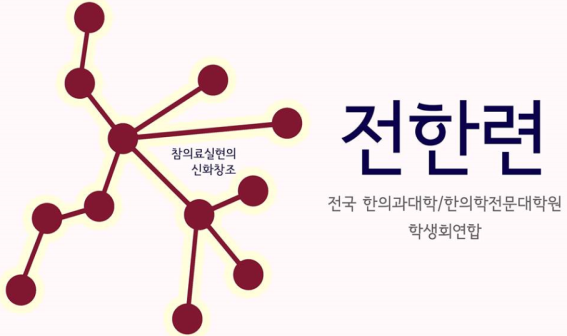 전국한의과대학한의학전문대학원학생회연합사무처리세칙[신설 2022.06.27.]제1장 총칙 제1조(목적) 본 세칙은 전국한의과대학한의학전문대학원학생회연합(이하 전한련이라 한다)의 집행기구, 기초단위기구, 특별기구를 포함한 각 기구의 사무 처리 원칙 및 기록물 관리에 대한 세부적인 사항을 규정함을 목적으로 한다. 제2조(기본이념) ① 전한련의 사무 처리는 간소화·표준화와 정보화를 통해 효율적으로 이루어져야 한다. ② 전한련에서 생산한 기록물은 효율적으로 활용할 수 있도록 보관되어야 한다. ③ 전한련에서 생산한 기록물은 안전하게 보관되어야 한다. 제3조(정의) ① 본 세칙에서 “작성자”는 문서를 생산한 사람을 말한다. ② 본 세칙에서 “기록물 관리 책임자”는 전한련에서 기록물의 등록, 관리, 작성, 보관, 이관 등 기록물관리 업무를 수행하는 현행 의결기구 및 집행기구의 구성원을 말한다. ③ 본 세칙에서 “기록물”은 이 회의 업무에 관련하여 생산 또는 접수한 문서·도서·대장·카드·도면·시청각물·전자문서 등 모든 형태의 자료를 말한다. ④ 본 세칙에서 “기록물 관리”는 기록물의 생산·분류·정리·이관·수집·평가·폐기·보존·공개·활용과 이에 부수되는 모든 업무를 말한다. ⑤ 본 세칙에서 “기록물 관리기관”은 일정한 시설·장비와 이를 운영하기 위한 인력을 갖추고 기록물 관리 업무를 수행하는 기관을 말한다. ⑥ 본 세칙에서 “기록물 관리자”는 이 회의 기록물 관리 과정에서 기록물을 다루는 사람을 말한다. ⑦ 본 세칙에서 “대표자”는 전한련 의장, 회장, 상임위원회장, 감사위원장, 회칙해석위원회장, 특별위원회장 또는 이에 준하는 사람을 말한다. 제4조(대표자의 의무) ① 대표자들은 본인이 대표하는 기구의 사무처리 및 기록물 관리가 효율적이고 신속하게 진행될 수 있도록 최대한의 협조를 하여야 하고, 필요시 재정적 지원을 위해 노력하여야 한다.② 대표자들은 본인이 대표하는 기구의 기록물을 안전하게 보관하여야 한다.제5조(적용범위) 본 세칙은 전한련의 집행기구, 기초단위기구, 특별기구를 포함한 각 기구에 적용한다. 제6조(세칙의 해석) ① 본 세칙을 해석, 적용함에 있어서는 해당 조항의 문맥적 의미 회칙과 이 세칙 전체의 논리적 체계성에 비추어 기록 관리의 효율성, 투명성이 저해되지 않도록 주의하여야 한다. ② 본 세칙의 해석에 문제가 발생하면 「전국한의과대학한의학전문대학원학생회연합 회칙」의 원칙과 절차를 준용한다. 제2장 사무처리 제7조(사무 처리의 원칙) ① 정확과 신속을 기하고 책임의 소재를 명백히 밝히기 위하여 전한련의 사무 처리는 문서로 기록함을 원칙으로 한다. ② 각 기구가 상당 기간에 걸쳐 반복적으로 하는 업무는 그 업무의 처리가 전문화되어 효율적인 업무가 가능할 수 있도록 표준화함을 원칙으로 한다. 제8조(사무의 분배) 사무 처리의 책임자는 사무를 능률적으로 처리하고 책임 소재를 명확하게 하기 위하여 집행국별 사무를 업무별로 분배하되, 집행국장 또는 집행국원간의 업무량이 균형 있게 함을 원칙으로 한다 제9조(사무의 인수·인계) ① 선거, 조직 개편 또는 업무 배분 조정 등의 사유로 업무를 인계인수할 때에는 해당 업무에 관한 모든 사항을 인수인계하여야 한다. ② 사무를 인계인수하는 사람은 담당 사무에 관한 진행사항·관계문서·자료·그 외에 업무와 관련되는 사항을 구체적으로 문서로 작성하여 소관 업무 일체를 인계인수 하여야 한다. ③ 후임자가 정해지지 않았거나 그 외에 특별한 사유로 후임자에게 사무를 인계할 수 없을 때는 그 직무를 대리하는 자에게 소관 업무를 인계하고, 그 대리자는 후임자가 사무를 인수할 수 있게 되었을 때 즉시 이를 인계하여야 한다. 제3장 문서의 작성제10조(문서의 생산) ① 집행기구, 산하기구, 특별기구를 포함한 각 기구는 효율적이고 책임 있는 업무수행을 위하여 업무의 모든 과정 및 결과를 문서화함을 원칙으로 한다. ② 문서는 전자자료와 실물자료의 두 가지를 모두 포함한다 ③ 전한련의 각 기구는 생산하는 문서의 책임자를 두어야 하며, 해당 문서에 대한 모든 책임은 책임자에게 있다. 제11조(문서의 전자적 생산·관리) 전한련의 각 기구는 문서가 전자적으로 생산되도록 필요한 조치를 강구하여야 하며, 전자적 형태로 생산되지 아니한 기록물에 대하여도 전자적으로 관리되도록 노력하여야 한다. 제4장 문서·기록물의 보존 및 관리 제12조(기록물에 대한 의무) ① 전한련의 모든 회원은 「전국한의과대학한의학전문대학원학생회연합 회칙」과 본 세칙이 정하는 바에 따라 기록물을 보호·관리할 의무를 지닌다. ② 문서 책임자는 집행기구에서 생산한 기록물을 기록물 관리기관으로 이관할 의무를 지닌다. ③ 기록물 관리기관은 전한련에서 생산하는 모든 기록물을 관리하고 보존할 의무를 지닌다 ④전한련의 각 기구와 기록물 관리기관은 기록물이 효율적이고 통일적으로 관리·활용될 수 있도록 기록물 관리의 표준화를 위해 노력해야 한다. 제13조(기록물의 보존) ① 기록물 관리기관은 다음 각 호의 기록물을 보관한다. 1. 소속된 기구의 회의에서 생산된 회의록 2. 소속된 기구의 재무에 대한 기록 3. 그밖에 기록물 관리기관이 자체적으로 수집하는 기록물 ② 모든 기록물은 원본으로 보관하는 것을 원칙으로 한다. 단, 크기로 인해 효율적인 보관이 어려울 경우 축소 복사할 수 있다. 제14조(기록물 관리기관) ① 전한련은 중앙집행위원회 내부에 기록물 관리기관을 두며, 해당 기관의 명칭은 자율적으로 변경 가능하다. ② 기초단위기구, 특별기구 및 독립기구는 기록물 관리기관을 따로 두거나, 혹은 기록물 관리자를 두어야 한다. 제15조(정보공개청구) ① 기록물 관리기관에서 보관 중이나 온라인상의 공간에 공개되지 않은 기록물은 기록물 관리기관에 대한 정보공개청구를 통해 열람할 수 있다. ② 기록물 관리기관에서 보관 중인 인쇄 기록물의 원본은 대여할 수 없으며, 전한련의 집행기구, 기초단위기구, 특별기구를 포함한 각 기구 내에서 열람하거나 복사를 통해서만 기록물을 열람할 수 있다. ③ 정보공개청구는 전한대회 의결 절차 없이 즉시 수용되는 것을 우선으로 한다. 제5장 사무처리규칙 제16조(사무처리규칙) 사무 처리에 관하여 세부적인 사항을 이 세칙에 부수되는 규칙으로 정할 수 있으며, 이를 사무처리규칙이라 한다. 제17조(제정·개정·폐지) ① 각 사무처리규칙의 제정안·개정안·폐지안은 다음 각 호의 어느 하나를 통하여 발의된다. 1. 의장의 요청 2. 중앙집행위원회 결정 3. 중앙운영위원 1/3 이상의 연서 4. 상임위원회 의결 5. 상임위원 1/3 이상의 연서 6. 본 회의 회원 1/10 이상의 연서 제18조(서식) 본 회칙에서 언급하는 문서의 서식은 사무처리규칙으로 정한다. 부칙 [본조신설 2022.06.27.]1.  본 세칙은 2023년 제1차 전한대회일부터 효력을 지닌다.